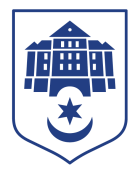 Тернопільська міська рада восьмого скликанняПротокол №66позапланового засідання виконавчого комітету міської ради06.07.2022				Початок засідання									15.00Головуючий: Надал Сергій.Присутні на засіданні : Гірчак Ігор, Дідич Володимир, Корнутяк Володимир, Крисоватий Ігор, Кузьма Ольга, Надал Сергій, Татарин Богдан, Хімейчук Іван. Відсутні на засіданні: Осадця Сергій, Остапчук Вікторія, Солтис Віктор, Стемковський Владислав, Туткалюк Ольга,  Якимчук Петро.Кворум є – 8 членів виконавчого комітету. СЛУХАЛИ: Про внесення змін у рішення виконавчого комітету міської ради від 30.06.2022 року № 660 «Про внесення змін у «Програму забезпечення обороноздатності військових формувань Тернопільського гарнізону та військового призову Тернопільської міської територіальної громади на 2022 рік»ЗАПРОШЕНИЙ:  Гукалюк Петро.ДОПОВІДАВ: Гукалюк Петро.ГОЛОСУВАННЯ: за – 8, проти – 0, утримались – 0.ВИРІШИЛИ: рішення  №692 додається.	Міський голова 						Сергій НАДАЛІрина Чорній  0674472610